Дом охотника Стародорожский, д.2 расположен в Стародорожском районе Минской области в окружении смешанного леса.Водоемы
Дом охотника Стародорожский расположен на берегу пруда, площадь которого составляет 0,18 км².Год основания - 2009Номерной фонд - 10 койко-мест.Расчетный часзаезд в первый день путёвки с: 12:00выезд в последний день путёвки до: 11:00
расчёт пребывания по суткамДети принимаются на проживание с любого возрастаПлощадь территории - 1.80 га.Охрана территории: территория огорожена забором, охраняется охраной объектаДом охотника Стародорожский, д.2 находится на расстоянии: г. Старые Дороги - 16км ,г. Бобруйск - 52км ,г. Минск - 139кмГеографические координаты - 53°05.015' N, 28°27.522' EОборудование кухнигазовая плитачайникхолодильникнабор посудыСВЧ печьВозможно 2 доп.места / раскладывающийся диван – доп. места для взрослых и детей.Душ, туалет, удобства на домик, умывальник / (оснащение на дом), камин, кондиционер, кухня, музыкальный центр, плита, посуда, тв, холодильник, чайникИнфраструктура — дом охотника Стародорожский, д.2Дополнительные услуги — дом охотника Стародорожский, д.2аренда беседки 5,00 BYN/1час.бильярд 5,00 BYN/1час.парковка /24час.посещение бани 17,50 BYN/1час.посещение сауны 14,00 BYN/1час.Прейскурант на дополнительные услуги приведён справочно и на момент заезда может изменитьсяДосуг — дом охотника Стародорожский, д.2Организация досугаПоходы, прогулки ЭкскурсииПо окрестностям объекта Адрес, проезд — дом охотника Стародорожский, д.2
Адрес — дом охотника Стародорожский, д.2:
222910 Минская область, Стародорожский район, д. Новые Фаличи.Сайт: http://stdorles.by/rus/hoz/По интересующим вопросам можно обращаться:Директор лесхоза Цвирко Валентин Михайловичтел. 8-01792-35-9-65.Главный лесничий Гришкевич Дмитрий Иосифович тел. 8-01792-35-9-68.инженер по охотничьему хозяйству Рогожников Игорь Викторович тел.8-01792-35-9-73, моб. +375447658824 - включено в стоимость путёвки
 - включено в стоимость путёвки, сверх установленного лимита за дополнительную плату
 - за дополнительную плату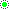 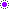 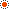  - включено в стоимость путёвки
 - включено в стоимость путёвки, сверх установленного лимита за дополнительную плату
 - за дополнительную плату - включено в стоимость путёвки
 - включено в стоимость путёвки, сверх установленного лимита за дополнительную плату
 - за дополнительную плату